保護者の皆様 水戸市教育委員会教育長　　学校での学習用ＰＣ端末等の使用に係る同意書について保護者の皆様におかれましては，平素から本市の教育の推進に御協力いただき，ありがとうございます。さて，国が進めるＧＩＧＡスクール構想の下，本市におきましても児童生徒１人１台の学習用ＰＣ端末が導入されました。今後，各学校において，日々の授業等に学習用ＰＣ端末を活用する計画をしており，現在，機器の使い方や使う時のルールについて子どもたちに指導を行っております。本市の学習用ＰＣ端末はＨＰ社の「Chromebook」とし，学習のためのツールとして「Google Workspace for Education」を利用いたします。また，「個別最適な学び」と「協働的な学び」の実現のためにBenesseコーポレーションの授業支援ソフト「ミライシード」を利用いたします。これらの利用に当たっては，Googleアカウント及びミライシードアカウントが必要となります。お子様の Googleアカウント及びミライシードアカウントを提供，管理することに御同意くださいますようお願いいたします。各サービス等の情報につきましては，下記ＵＲＬ又はＱＲコードから御確認くださいますようお願いいたします。つきましては，下記の個人情報を各サービスで保管し利用することに御理解いただくとともに，別紙「学校での学習用ＰＣ端末等の使用に係る同意書」に御記入いただきますようお願いいたします。記１　各サービスで利用する児童生徒情報及び保管される情報について※　なお，アカウント及び保管された情報につきましては，市外への転出及び中学校（義務教育学校後期課程）卒業後，２か月以内に削除いたします。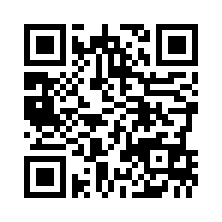 ２　端末及び各サービスの概要，個人情報の取扱いについて　　次のＵＲＬ又は右記ＱＲコードから下記の内容が確認できます。http://www.magokoro.ed.jp/viewer/info.html?id=217(1) Chromebookの仕様について（HP Chromebook x360 11 G3 EE）(2) 「Google Workspace for Edication」及び「プライバシーとセキュリティセンター」について(3) Benesse「ミライシード」及び「個人情報保護への取り組みについて」様式１学校での学習用ＰＣ端末等の使用に係る同意書　水戸市教育委員会が所有する学習用ＰＣ端末等（端末本体，充電用ケーブル，アダプタ，スタイラスペン）の使用に当たっては，下記及び学校からの指示事項を厳守するとともに，Googleアカウント及びミライシードアカウントの利用に同意いたします。記１　学習用タブレット端末等の基本的な使用について・　学習に必要の無いことには使用しません。・　故障や破損があれば，すぐに先生に報告します。　　※　故意による故障や破損の場合は，修理費を負担していただきます。２　個人情報の保護について・　写真を撮ったり，音や映像を録音・録画したりする時は，相手の許可（肖像権等）を得ます。・　自分や他人の個人情報をインターネット上に公開しません。３　人権の保護について相手を思いやり，傷つけたり，不快感を与えたりしないようにします。４　著作権について他人の作品や表現を尊重し，使用するときには許可を得ます。５　安全性（セキュリティ）やネットワーク上のルール，マナーについて・　インターネットで，不適切なサイトの閲覧や投稿を行いません。※　学校が，違法・不適切な使用をしていないことを確認することがあります。・　アカウントやパスワードは，しっかりと管理します。
６　健康面について・　姿勢や画面との距離などに注意し，健康面に気を付けて使用します。------------------------------------------------------------------------------------水戸市教育委員会教育長　様令和　　年　　月　　日　水戸市立　　　　　　　　　　　　　　　　　学校年　　組　　番　児童生徒氏名　　　　　　　　　　　　　　　　　　　　　保護者名　　　　　　　　　　　　　　　利用サービス利用目的・利用項目保管される情報使用目的Google Workspacefor Education[目的]アカウント作成[項目]・小学校（義務教育学校前期課程）入学年度（西暦）の下二桁・児童生徒名（ふりがな）○学習記録・Web検索及びアプリの使用履歴・ツール内で提出した児童生徒の意見や考え・ツール内で作成したファイル（文章や図表，スライド等の資料）○学習活動の記録・写真，動画等・教員による学習記録の確認のため［児童生徒の学習状況を把握し，学習指導へ生かしていきます。］・端末等の不具合やトラブルの原因調査のため・インターネットやアプリ利用によるトラブルや不測の事態等の情報収集Benesseミライシード[目的]アカウント作成[項目]・学年，組，番号，児童生徒名（ふりがな）○学習履歴・ソフト内で提出した児童生徒の意見や考え・スライド等の発表資料・ドリルの進捗状況，結果・教員による学習記録の確認のため［児童生徒の学習状況を把握し，学習指導へ生かしていきます。］